5 sztuczek SEO dla WordpressaPobierz darmowy poradnikDarmowy poradnik do pobrania tutaj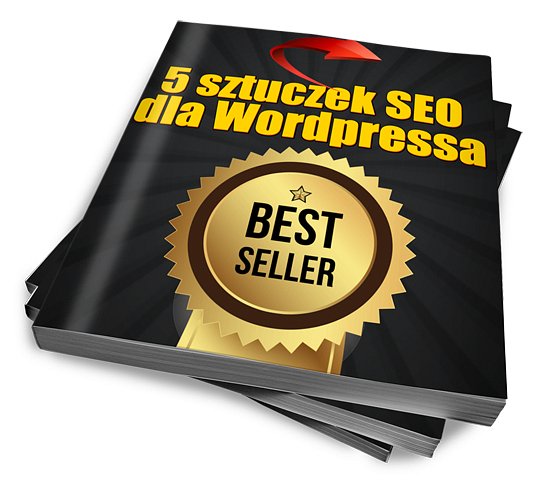 